Sales Pitch RubricPlease assess each team to the best of your ability using the rubric questions below. Top of FormHow prepared was this team? *This question is about the team's PREPAREDNESS.How consistently did the presenters speak clearly? *This question is about the team's SPEECH.How consistently do the presenters use body language and facial expressions to communicate enthusiasm? *This question is about the team's EXPRESSION.How well do the presenters understand their Design Rationale? *This question is about the team's CONTENT.How creative is the presentation? *This question is about the team's CREATIVITY.How original and effective is this team's product? *This question is about the team's DESIGN ORIGINALITY.Did this team complete all required documentation? (Accounting Sheet, Research Log, Design Rationale) *This question is about the team's PROPER DOCUMENTATION.DISCRETIONARY POINT BONUSDid this presentation wow you? Was it super cute, fun, inspirational?Bottom of Form01234Not at AllSelect a value from a range of 0,Not at All, to 4,Very Prepared,.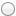 Very Prepared01234NeverSelect a value from a range of 0,Never, to 4,Consistently,.Consistently01234NeverSelect a value from a range of 0,Never, to 4,Consistently,.Consistently01234Not at allSelect a value from a range of 0,Not at all, to 4,Very well,.Very well01234Not at allSelect a value from a range of 0,Not at all, to 4,Very ,.Very01234Not at allSelect a value from a range of 0,Not at all, to 4,Very,.Very01234Documents blank or not presentSelect a value from a range of 0,Documents blank or not present, to 4,Documents present and complete,.Documents present and complete01234567What presentation?Select a value from a range of 0,What presentation?, to 7,Standing Ovation!,.Standing Ovation!